Data i SignaturaDestinació: Càtedra de Dona i EsportDepartament d'Educació Física i Esportiva – Facultat de Ciències de l'Activitat Física i Esport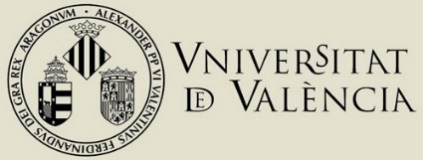 ANNEX IIExp.1DADES IDENTIFICATIVESDADES IDENTIFICATIVESDADES IDENTIFICATIVESDADES IDENTIFICATIVESDADES IDENTIFICATIVESDADES IDENTIFICATIVESNom del responsable ajudaNom del responsable ajudaNom del responsable ajudaCorreu-eCorreu-eCorreu-eTelèfonTelèfonDireccióDireccióPoblacióPoblacióNIFL'admissió en la convocatòria d'ajudes de la Càtedra de Dona i Esport al millor projecte social relacionat amb LA DONA EN L'ÀMBIT DE L'ACTIVITAT FÍSICA I L'ESPORT.Títol:Institució on es realitzarà la investigació, direcció, localitat i país en què es troba situada (en el seu cas): Temps estimat (en mesos) de duració del projecte (màx. 12 mesos):Paraules clau del projecte:L'admissió en la convocatòria d'ajudes de la Càtedra de Dona i Esport al millor projecte social relacionat amb LA DONA EN L'ÀMBIT DE L'ACTIVITAT FÍSICA I L'ESPORT.Títol:Institució on es realitzarà la investigació, direcció, localitat i país en què es troba situada (en el seu cas): Temps estimat (en mesos) de duració del projecte (màx. 12 mesos):Paraules clau del projecte:L'admissió en la convocatòria d'ajudes de la Càtedra de Dona i Esport al millor projecte social relacionat amb LA DONA EN L'ÀMBIT DE L'ACTIVITAT FÍSICA I L'ESPORT.Títol:Institució on es realitzarà la investigació, direcció, localitat i país en què es troba situada (en el seu cas): Temps estimat (en mesos) de duració del projecte (màx. 12 mesos):Paraules clau del projecte:L'admissió en la convocatòria d'ajudes de la Càtedra de Dona i Esport al millor projecte social relacionat amb LA DONA EN L'ÀMBIT DE L'ACTIVITAT FÍSICA I L'ESPORT.Títol:Institució on es realitzarà la investigació, direcció, localitat i país en què es troba situada (en el seu cas): Temps estimat (en mesos) de duració del projecte (màx. 12 mesos):Paraules clau del projecte:L'admissió en la convocatòria d'ajudes de la Càtedra de Dona i Esport al millor projecte social relacionat amb LA DONA EN L'ÀMBIT DE L'ACTIVITAT FÍSICA I L'ESPORT.Títol:Institució on es realitzarà la investigació, direcció, localitat i país en què es troba situada (en el seu cas): Temps estimat (en mesos) de duració del projecte (màx. 12 mesos):Paraules clau del projecte:L'admissió en la convocatòria d'ajudes de la Càtedra de Dona i Esport al millor projecte social relacionat amb LA DONA EN L'ÀMBIT DE L'ACTIVITAT FÍSICA I L'ESPORT.Títol:Institució on es realitzarà la investigació, direcció, localitat i país en què es troba situada (en el seu cas): Temps estimat (en mesos) de duració del projecte (màx. 12 mesos):Paraules clau del projecte:L'admissió en la convocatòria d'ajudes de la Càtedra de Dona i Esport al millor projecte social relacionat amb LA DONA EN L'ÀMBIT DE L'ACTIVITAT FÍSICA I L'ESPORT.Títol:Institució on es realitzarà la investigació, direcció, localitat i país en què es troba situada (en el seu cas): Temps estimat (en mesos) de duració del projecte (màx. 12 mesos):Paraules clau del projecte:2LOPDLes dades personals subministrades en aquest procés s'incorporaran als sistemes d'informació de la Universitat de València que escaiga, amb la finalitat de gestionar i tramitar la sol·licitud de participació en l'ajuda de conformitat amb el que estableix la Llei 38/2003, de 17 de novembre, general de subvencions. Les persones que proporcionen dades tenen dret a sol·licitar al responsable del tractament l'accés a les seues dades personals, i la seua rectificació o supressió, o la limitació del seu tractament, o a oposar-se al tractament, així com el dret a la portabilitat de les dades. Les persones interessades poden exercir els seus drets d'accés, mitjançant l'enviament d'un correu electrònic dirigit a uvcatedres@uv.es, des d'adreces oficials de la Universitat de València, o bé mitjançant un escrit acompanyat de còpia d'un document d'identitat i, en el seu cas, documentació acreditativa de la sol·licitud, dirigit al delegat de Protecció de Dades a la Universitat de València, Edif. Rectorat, Av. Blasco Ibáñez, 13, VALÈNCIA 46010, lopd@uv.es. Per a més informació respecte del tractament, es poden consultar les bases reguladores de les ajudes de la Universitat de València, a través de la Càtedra de Dona i Esport, al millor projecte social relacionat amb la dona en l'àmbit de l'activitat física i l'esport.Les dades personals subministrades en aquest procés s'incorporaran als sistemes d'informació de la Universitat de València que escaiga, amb la finalitat de gestionar i tramitar la sol·licitud de participació en l'ajuda de conformitat amb el que estableix la Llei 38/2003, de 17 de novembre, general de subvencions. Les persones que proporcionen dades tenen dret a sol·licitar al responsable del tractament l'accés a les seues dades personals, i la seua rectificació o supressió, o la limitació del seu tractament, o a oposar-se al tractament, així com el dret a la portabilitat de les dades. Les persones interessades poden exercir els seus drets d'accés, mitjançant l'enviament d'un correu electrònic dirigit a uvcatedres@uv.es, des d'adreces oficials de la Universitat de València, o bé mitjançant un escrit acompanyat de còpia d'un document d'identitat i, en el seu cas, documentació acreditativa de la sol·licitud, dirigit al delegat de Protecció de Dades a la Universitat de València, Edif. Rectorat, Av. Blasco Ibáñez, 13, VALÈNCIA 46010, lopd@uv.es. Per a més informació respecte del tractament, es poden consultar les bases reguladores de les ajudes de la Universitat de València, a través de la Càtedra de Dona i Esport, al millor projecte social relacionat amb la dona en l'àmbit de l'activitat física i l'esport.